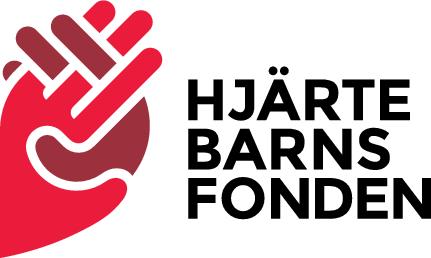 Ansökan om UtvecklingsstipendiumAnsökan om UtvecklingsstipendiumAnsökan om UtvecklingsstipendiumAnsökan om UtvecklingsstipendiumAnsökan om UtvecklingsstipendiumAnsökan om UtvecklingsstipendiumAnsökan om UtvecklingsstipendiumAnsökan om UtvecklingsstipendiumAnsökan om UtvecklingsstipendiumAnsökan om UtvecklingsstipendiumAnsökan om UtvecklingsstipendiumAnsökan om UtvecklingsstipendiumHjärtebarnsfonden,  Kungsgatan 84,  112 27 STOCKHOLMHjärtebarnsfonden,  Kungsgatan 84,  112 27 STOCKHOLMHjärtebarnsfonden,  Kungsgatan 84,  112 27 STOCKHOLMHjärtebarnsfonden,  Kungsgatan 84,  112 27 STOCKHOLMHjärtebarnsfonden,  Kungsgatan 84,  112 27 STOCKHOLMTel: 08-442 46 50    kansliet@hjartebarn.orgTel: 08-442 46 50    kansliet@hjartebarn.orgTel: 08-442 46 50    kansliet@hjartebarn.orgTel: 08-442 46 50    kansliet@hjartebarn.orgTel: 08-442 46 50    kansliet@hjartebarn.orgTel: 08-442 46 50    kansliet@hjartebarn.orgTel: 08-442 46 50    kansliet@hjartebarn.orgSökandes namn:Sökandes namn:Hemadress:Hemadress:
                   Postadress:            
                   Postadress:            
                   Postadress:            
                   Postadress:            
                   Postadress:            
                   Postadress:            
                   Postadress:            
                   Postadress:            Postnummer:Postnummer:
                   Postadress:            
                   Postadress:            
                   Postadress:            
                   Postadress:            
                   Postadress:            
                   Postadress:            
                   Postadress:            
                   Postadress:            Tel dagtid:Tel dagtid:          /                  /                  /                  /                  /                  /                  /                  /                  /                  /        e-postadress: e-postadress: Yrke:Yrke:Arbetsplats:Arbetsplats:Ansökan avser belopp:Ansökan avser belopp:Ansökan avser belopp:Ansökan avser ändamål:Ansökan avser ändamål:Ansökan avser ändamål:Ansökan avser ändamål:Ansökan avser ändamål:(går bra med bilaga)(går bra med bilaga)(går bra med bilaga)Har bidrag beviljats ut Hjärtebarnsfonden tidigare?     JaHar bidrag beviljats ut Hjärtebarnsfonden tidigare?     JaHar bidrag beviljats ut Hjärtebarnsfonden tidigare?     JaHar bidrag beviljats ut Hjärtebarnsfonden tidigare?     JaHar bidrag beviljats ut Hjärtebarnsfonden tidigare?     JaHar bidrag beviljats ut Hjärtebarnsfonden tidigare?     JaHar bidrag beviljats ut Hjärtebarnsfonden tidigare?     JaHar bidrag beviljats ut Hjärtebarnsfonden tidigare?     JaHar bidrag beviljats ut Hjärtebarnsfonden tidigare?     Ja Nej Nej NejOm ja vilket år      Om ja vilket år      Om ja vilket år      belopp        belopp        belopp        belopp        Har bidrag sökts från annat håll?Har bidrag sökts från annat håll? Ja Ja Ja Nej NejOm ja, beviljats med kr      Om ja, beviljats med kr      Om ja, beviljats med kr      Om ja, beviljats med kr      Om ja, beviljats med kr      Ev beviljat bidrag utbetalas till konto: Clearing                nummerEv beviljat bidrag utbetalas till konto: Clearing                nummerEv beviljat bidrag utbetalas till konto: Clearing                nummerEv beviljat bidrag utbetalas till konto: Clearing                nummerEv beviljat bidrag utbetalas till konto: Clearing                nummerEv beviljat bidrag utbetalas till konto: Clearing                nummerEv beviljat bidrag utbetalas till konto: Clearing                nummerBank:Ort & datumSökandes namnteckningSökandes namnteckningSökandes namnteckningSökandes namnteckningSökandes namnteckning
Hjärtebarnsfondens noteringar:
Hjärtebarnsfondens noteringar:
Hjärtebarnsfondens noteringar:
Hjärtebarnsfondens noteringar:
Hjärtebarnsfondens noteringar:
Hjärtebarnsfondens noteringar:
Hjärtebarnsfondens noteringar:
Ansökan behandlad den: 
Beviljad kr 
Beviljad kr
Aviserad
Aviserad
Utanordnad
Utanordnad
Utanordnad